5/11 – 5/15 Digital Learning Plans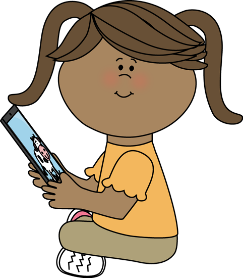 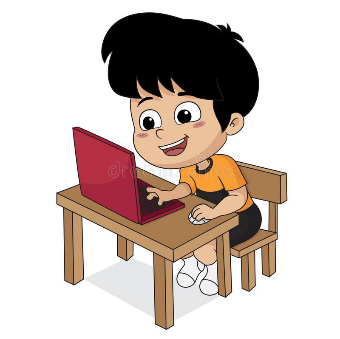 What are we learning this week?_____________________________________________________________________________________________________________________________________________________________________________________________________________________________________________________________________________________________________________________________________________________________________________________________________________________________________________________________________________________________________________________________________________________________________________________________________________________________________________________________________________________________________________________________________________________________________________________________________________________________________________________________________________________________________________________________________________________________________________________________________________________________________________________________________________________________________________________________________________________________________________________________________________________________________________________________________________________________________________________________________________________________________________________________________________________________________________________________________Math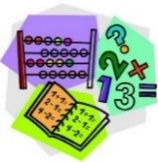 We are learning about how to partition a rectangle into rows and columns and how to make arrays with repeated addition sentences.Reading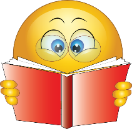 We are learning about how to ask and answer questions.Language Arts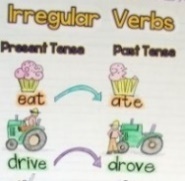 We are learning about past tense irregular verbs. These are words that do not follow the -ed rule to make them past tense. Science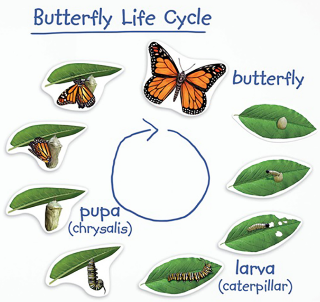 We are learning about a butterfly’s lifecycle.MondayTuesdayWednesdayThursdayMath Lesson-  https://www.youtube.com/watch?v=NurOlgZgP2kPaper and pencil needed. Send picture to your teacher of problem #2.Extension- Dreambox or Moby MaxReading Lesson – https://youtu.be/sm5nAcqWmJUWrite about it:  When have you had to work hard for something you want and need?Paper and pencil needed.Language ArtsLesson – https://www.youtube.com/watch?v=t-y9Y9kvUxk Activity – Log-In to Moby Max to complete the assignment 
www.mobymax.com/signin/conklin22Extra support and examples: https://bit.ly/359VWEIWritingLesson - https://youtu.be/ZicUGTvmw6kActivity – Write an opinion piece about why your mom is the best mom in the whole world.Extension- Create your writing into an art project to give to your mom. Want to use technology? Type your writing on a computer or tablet.Math Lesson- https://www.youtube.com/watch?v=NH2zJA0eO2sPaper and pencil needed. Send picture to your teacher of problem #2.Extension- Dreambox or Moby MaxReading Lesson – https://youtu.be/2uFsnkWrtz4Write about it: How do you help others at home?Paper and pencil needed.Extension: Headsprout and Raz KidsLanguage ArtsLesson –https://www.youtube.com/watch?v=DSkTdGjM5q8Activity – Log-In to Moby Max to complete the assignment 
www.mobymax.com/signin/conklin22Extra support and examples: https://bit.ly/359VWEIScienceLesson –  https://cobb.mackinvia.com/Log into Pebble Go and type in Monarch Butterflies in the search box.Watch the ArticleActivity- Complete the “Share what you know activity”Extension- Under the “Read More” Tab.  Read the book A Butterfly’s LifeCycle. Math Lesson- https://www.youtube.com/watch?v=Nt4ICBTdiXIPaper and pencil needed. Send picture to your teacher of problem #2.https://jr.brainpop.com/math/multiplicationanddivision/arrays/Extension- Complete My Math Vol.1 workbook pages 128-132Reading Lesson – https://youtu.be/1PQxU3icNCsWrite about it: In what ways are you different and special.Paper and pencil needed.Extension: Headsprout and Raz KidsLanguage ArtsLesson –https://www.youtube.com/watch?v=4be5ARBawVUActivity – Log-In to Moby Max to complete the assignment 
www.mobymax.com/signin/conklin22Extra support and examples: https://bit.ly/359VWEIScienceLesson – Discovery Education Animals Life Cycle: ButterfliesActivity- Log into Mackinvia.  Scroll to and open Discovery Education.  Watch the assigned videoExtension-  https://cobb.mackinvia.com/Click on Ebooks on the right.Type “Becoming a butterfly” in the search box. Read the story.Math Lesson- https://www.youtube.com/watch?v=MbV0GfstSmUPaper and pencil needed. Send picture to your teacher of problem #2.https://jr.brainpop.com/math/multiplicationanddivision/repeatedaddition/Extension- Complete My Math Vol.1 workbook pages 134-138Reading Lesson – https://youtu.be/Mp3bKxYtnMMWrite about it: How do you show kindness to others?Paper and pencil needed.Extension: Headsprout and Raz KidsLanguage ArtsLesson –https://www.youtube.com/watch?v=6IyuhZUhLcYActivity – Log-In to Moby Max to complete the assignment 
www.mobymax.com/signin/conklin22Extra support and examples: https://bit.ly/359VWEIScienceLesson – Brainpop Jr. “Butterflies” Movie Log in through CleverActivity- After watching the Movie, complete the QuizExtension- Complete the Write about it Activity. Imagine you are a butterfly.  Write a story about your life.Friday - Review and complete all assignments to make sure they are complete. Upload a picture of your work or a recording to your Dojo portfolio.Friday - Review and complete all assignments to make sure they are complete. Upload a picture of your work or a recording to your Dojo portfolio.Friday - Review and complete all assignments to make sure they are complete. Upload a picture of your work or a recording to your Dojo portfolio.Friday - Review and complete all assignments to make sure they are complete. Upload a picture of your work or a recording to your Dojo portfolio.